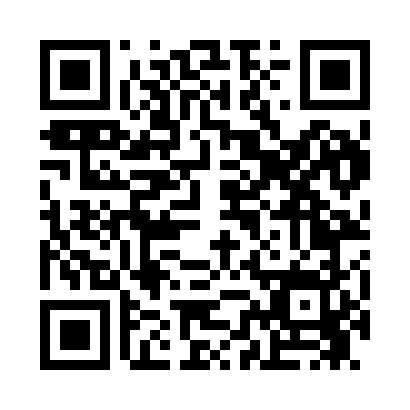 Prayer times for East Rapids, Iowa, USAMon 1 Jul 2024 - Wed 31 Jul 2024High Latitude Method: Angle Based RulePrayer Calculation Method: Islamic Society of North AmericaAsar Calculation Method: ShafiPrayer times provided by https://www.salahtimes.comDateDayFajrSunriseDhuhrAsrMaghribIsha1Mon3:525:351:115:138:4610:292Tue3:535:361:115:138:4610:283Wed3:545:361:115:138:4510:284Thu3:555:371:115:138:4510:275Fri3:565:381:115:138:4510:276Sat3:575:381:115:148:4410:267Sun3:585:391:125:148:4410:258Mon3:595:401:125:148:4410:259Tue4:005:401:125:148:4310:2410Wed4:015:411:125:148:4310:2311Thu4:025:421:125:148:4210:2212Fri4:035:431:125:148:4210:2113Sat4:045:431:125:138:4110:2014Sun4:055:441:135:138:4110:1915Mon4:065:451:135:138:4010:1816Tue4:085:461:135:138:3910:1717Wed4:095:471:135:138:3910:1618Thu4:105:481:135:138:3810:1519Fri4:115:481:135:138:3710:1420Sat4:135:491:135:138:3610:1321Sun4:145:501:135:128:3510:1122Mon4:155:511:135:128:3510:1023Tue4:175:521:135:128:3410:0924Wed4:185:531:135:128:3310:0725Thu4:195:541:135:128:3210:0626Fri4:215:551:135:118:3110:0527Sat4:225:561:135:118:3010:0328Sun4:245:571:135:118:2910:0229Mon4:255:581:135:108:2810:0030Tue4:265:591:135:108:279:5931Wed4:286:001:135:108:269:57